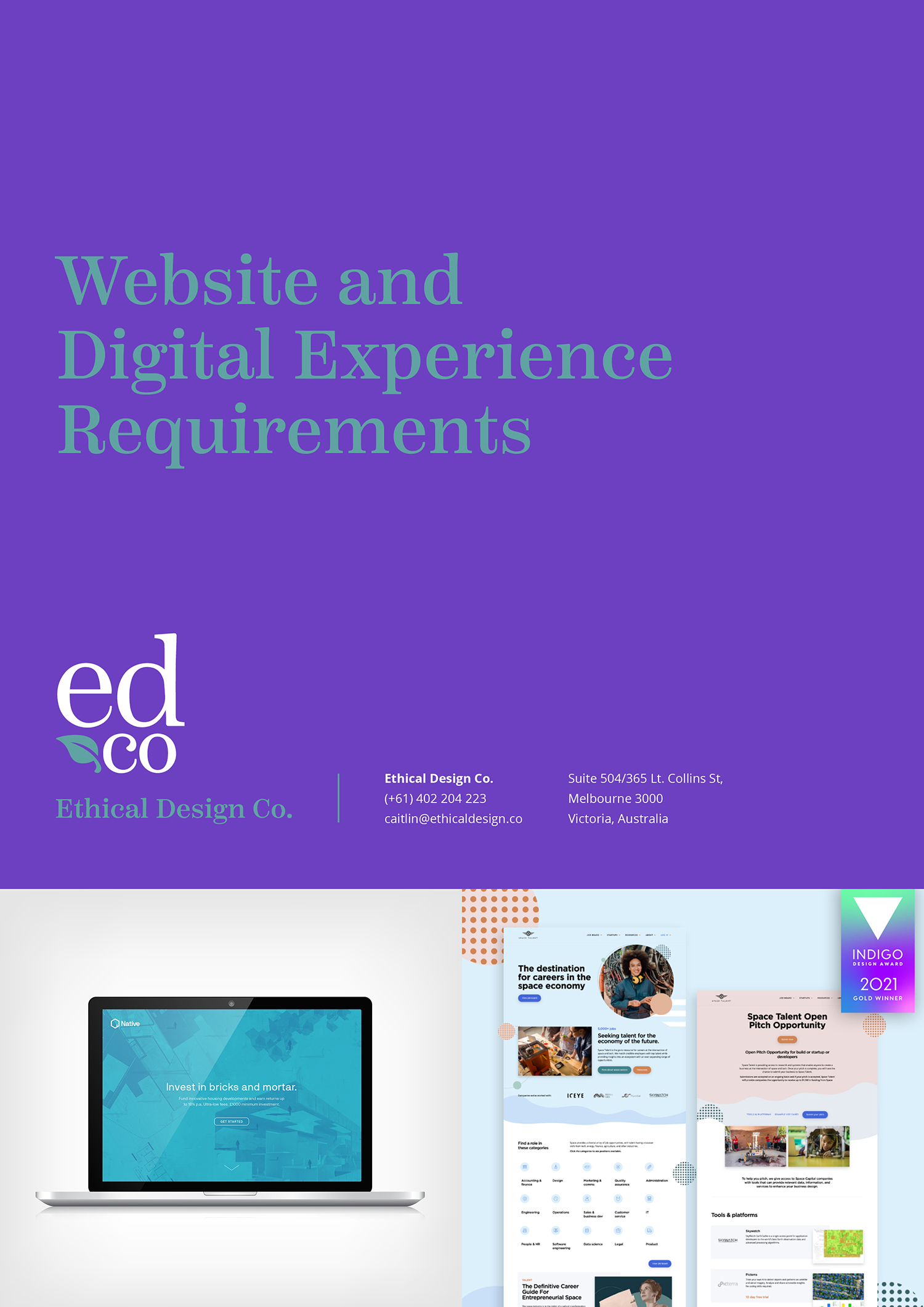 PLEASE FILL IN THE BELOWBackground InformationNew or replacement site?If replacement, what is the current domain (URL) and:Analytics used / account access or reports? Motivation for change?What are the organisational goals for the website? What do you want to achieve from the new site? (Goals should be SMART: specific, measurable, achievable, realistic, and have a timeframe)Please describe the organisation’s background, its vision, mission and main message to its target audience - what does the organisation do? Provide a short summary with products/services/history etc. About the Business/OrganisationWho is your target audience? May be more than one group / may be different from your customers or clients.*For example, a non-profit tackling youth issues may have a target market of 18 - 25yo but its target audience may be individual donations and corporate sponsors. Do you have an ideal customer profile? What will they come to your website for? (articles/reviews/contact details/pricing?)ContentDo you have an idea of how many/which pages your website will need? *For example: ‘Home’, ‘About’, ‘Services’ etc.Who is going to write the content, or edit the old content for the new site? Will it be done with Search Engine Optimisation in mind? (See SEO section below.) Do you want us to put you in touch with a copywriter/editor to help with the content writing or will you do this yourself and/or from within the organisation? Call to ActionWhat do you want people to do when they get to the site?Please describe the major objectives for the site, as well as the activities you would like users to perform. *For example, we would like the general user to engage in the following activities on our website: Donate online Subscribe to our newsletter Subscribe to our blog RSS feed Follow us on social media channels Twitter and Facebook Purchase our merchandise Contribute blog commentsContact us Download resources on “going green” What are the major website objectives?Please describe the major objectives for the site. *For example:Create awareness about our organisationGenerate donations and merchandise salesBuild an online community Build a repository for resources and materials on “going green” Advertise uniqueness of organisation to partners, volunteers and the media Functional RequirementsWhat are the functionality requirements of your website? Please describe any unique processes or functions the website will need.*For example:Members only content area (paid or free)E-commerce capabilities (including a sub-set of specific features, such as having specials, discounts, featured products, customer reviews, etc). Advertising or sponsorsLanguage translatorA blog Social media widgets for activity streamSocial Media and SharingWhere do you target audience(s) spend time online?What avenues do you need for sharing your content? (e.g. links on the page using Social Sharing to LinkedIn, Facebook, Twitter, Instagram, etc.)What Social Media presence do you currently have (or need)? – and how is that going to be presented on the site (e.g. Facebook Like box, follow us on Twitter, include the latest from your Twitter stream, etc.). Design AssetsIf applicable – please provide us with your current logo, brand style guide (including colours, fonts, icon library), brand imagery or illustrations and off-line marketing materials (e.g. brochures, flyers, other promotional collateral).If you require logo design or branding for your new business – please refer to our EDCo. logo and brand briefing form. Design Ideas / InspirationIf a rebuild of the current site – what do you like/dislike about the current site?What are 3-5 websites with design ideas that you like (can be from your industry or another)1.2.3.4.5.What are your competitor’s websites (please list 3-5)1.2.3.4.5.Practical IssuesWhat’s your budget?Is it realistic for the features and functions you want?What are the priority issues, and can it be staged if the budget doesn’t cover the wish-list?What is your ideal timeline? Is the deadline fixed or flexible?Technology issuesIs there anything we should know about?Search Engine Optimisation (SEO)Do you have a set of priority keywords and phrases? Will this be addressed in the build / how? Whether we manage your SEO or otherwise, we will need to know your content and SEO strategy before we build the site.How is this measured after the build? what are the metrics / KPI’s (before and after analysis of traffic, referring sites, terms?)